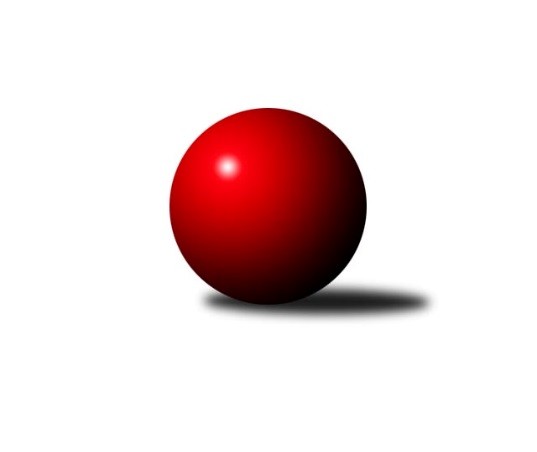 Č.7Ročník 2021/2022	7.11.2021Nejlepšího výkonu v tomto kole: 1187 dosáhlo družstvo: SK Baník Ratíškovice AJihomoravský KP dorostu 2021/2022Výsledky 7. kolaSouhrnný přehled výsledků:TJ Sokol Vracov B	- TJ Lokomotiva Valtice  	2:2	768:1037	3.0:3.0	7.11.KK Mor.Slávia Brno	- SK Baník Ratíškovice A	0:4	964:1187	1.5:4.5	7.11.KK Vyškov	- SK Baník Ratíškovice B	1:3	1083:1154	3.0:3.0	7.11.SK Podlužan Prušánky 	- SKK Dubňany 	0:4	       kontumačně		7.11.KK Mor.Slávia Brno	- SK Podlužan Prušánky 	0:4	1070:1167	1.0:5.0	31.10.Tabulka družstev:	1.	SK Baník Ratíškovice B	7	5	2	0	22.0 : 6.0 	30.0 : 12.0 	 1193	12	2.	SKK Dubňany	7	5	1	1	21.0 : 7.0 	31.0 : 11.0 	 1190	11	3.	SK Baník Ratíškovice A	7	5	1	1	21.0 : 7.0 	28.0 : 14.0 	 1177	11	4.	SK Podlužan Prušánky	7	4	1	2	16.0 : 12.0 	22.5 : 19.5 	 1126	9	5.	KK Vyškov	7	1	3	3	12.0 : 16.0 	19.0 : 23.0 	 1015	5	6.	KK Mor.Slávia Brno	7	2	1	4	9.0 : 19.0 	12.5 : 29.5 	 1038	5	7.	TJ Lokomotiva Valtice 	7	0	2	5	5.0 : 23.0 	14.0 : 28.0 	 877	2	8.	TJ Sokol Vracov B	7	0	1	6	6.0 : 22.0 	11.0 : 31.0 	 856	1Podrobné výsledky kola:	 TJ Sokol Vracov B	768	2:2	1037	TJ Lokomotiva Valtice  	Adam Baťka	 	 215 	 201 		416 	 2:0 	 317 	 	166 	 151		Vít Baránek	nikdo nenastoupil	 	 0 	 0 		0 	 0:2 	 381 	 	184 	 197		Zbyněk Škoda	Jakub Valko	 	 168 	 184 		352 	 1:1 	 339 	 	149 	 190		Romana Škodovározhodčí: TužilNejlepší výkon utkání: 416 - Adam Baťka	 KK Mor.Slávia Brno	964	0:4	1187	SK Baník Ratíškovice A	Veronika Hvozdecká	 	 122 	 125 		247 	 0:2 	 432 	 	211 	 221		Tomáš Květoň	Jaromír Doležel	 	 170 	 150 		320 	 0.5:1.5 	 346 	 	170 	 176		David Kotásek	Josef Němeček	 	 175 	 222 		397 	 1:1 	 409 	 	197 	 212		Vojtěch Tomanrozhodčí: ved.družstevNejlepší výkon utkání: 432 - Tomáš Květoň	 KK Vyškov	1083	1:3	1154	SK Baník Ratíškovice B	Marek Zaoral	 	 167 	 189 		356 	 1:1 	 372 	 	196 	 176		Kristýna Ševelová	Milan Zaoral	 	 149 	 175 		324 	 0:2 	 399 	 	216 	 183		Taťána Tomanová	Kryštof Pevný	 	 197 	 206 		403 	 2:0 	 383 	 	184 	 199		Martina Koplíkovározhodčí:  Vedoucí družstevNejlepší výkon utkání: 403 - Kryštof Pevný	 SK Podlužan Prušánky 		0:4		SKK Dubňany rozhodčí: Zdeněk ZálešákKONTUMACE	 KK Mor.Slávia Brno	1070	0:4	1167	SK Podlužan Prušánky 	Dan Vejr	 	 165 	 200 		365 	 0:2 	 429 	 	212 	 217		Pavlína Sedláčková	Jaromír Doležel	 	 174 	 163 		337 	 0:2 	 367 	 	184 	 183		Kryštof Čech	Josef Němeček	 	 183 	 185 		368 	 1:1 	 371 	 	173 	 198		Radek Ostřížekrozhodčí: ved.družstevNejlepší výkon utkání: 429 - Pavlína SedláčkováPořadí jednotlivců:	jméno hráče	družstvo	celkem	plné	dorážka	chyby	poměr kuž.	Maximum	1.	Aleš Zlatník 	SKK Dubňany 	422.75	293.8	129.0	4.9	4/4	(436)	2.	Tomáš Květoň 	SK Baník Ratíškovice A	421.13	285.9	135.2	9.5	5/5	(445)	3.	Martina Koplíková 	SK Baník Ratíškovice B	415.31	293.2	122.1	8.3	4/4	(462)	4.	Michal Veselý 	SKK Dubňany 	409.75	289.0	120.8	9.1	4/4	(445)	5.	Taťána Tomanová 	SK Baník Ratíškovice B	405.56	285.8	119.8	9.8	4/4	(423)	6.	Pavlína Sedláčková 	SK Podlužan Prušánky 	404.33	291.4	112.9	10.9	4/4	(435)	7.	Vojtěch Toman 	SK Baník Ratíškovice A	401.60	281.4	120.2	8.6	5/5	(435)	8.	Anna Poláchová 	SK Podlužan Prušánky 	388.56	273.1	115.4	10.9	3/4	(453)	9.	Kryštof Pevný 	KK Vyškov	385.19	270.3	114.9	11.0	4/4	(408)	10.	Josef Němeček 	KK Mor.Slávia Brno	376.67	268.2	108.5	12.8	4/5	(399)	11.	Kryštof Čech 	SK Podlužan Prušánky 	372.63	279.6	93.0	16.1	4/4	(423)	12.	Kristýna Ševelová 	SK Baník Ratíškovice B	372.13	275.2	96.9	13.1	4/4	(418)	13.	Adam Baťka 	TJ Sokol Vracov B	371.08	266.0	105.1	14.3	3/4	(416)	14.	Jindřich Doležel 	KK Mor.Slávia Brno	362.50	260.5	102.0	15.5	4/5	(378)	15.	David Kotásek 	SK Baník Ratíškovice A	360.47	257.7	102.8	14.9	5/5	(409)	16.	Zbyněk Škoda 	TJ Lokomotiva Valtice  	354.88	268.3	86.6	18.0	4/4	(381)	17.	Vít Baránek 	TJ Lokomotiva Valtice  	334.83	239.3	95.6	19.9	3/4	(359)	18.	Jakub Sáblík 	KK Vyškov	331.25	244.7	86.6	19.6	4/4	(374)	19.	Jaromír Doležel 	KK Mor.Slávia Brno	330.63	236.4	94.3	16.1	4/5	(350)	20.	Jakub Valko 	TJ Sokol Vracov B	317.83	239.2	78.7	23.6	4/4	(363)	21.	Romana Škodová 	TJ Lokomotiva Valtice  	310.44	232.2	78.2	22.1	3/4	(339)	22.	Erik Pres 	TJ Sokol Vracov B	304.33	219.3	85.0	24.7	3/4	(361)	23.	Dominik Valent 	KK Vyškov	302.67	234.0	68.7	27.7	3/4	(318)		Martina Kapustová 	TJ Lokomotiva Valtice  	402.00	295.0	107.0	11.0	1/4	(402)		Radek Ostřížek 	SK Podlužan Prušánky 	371.00	270.0	101.0	12.0	1/4	(371)		Dan Vejr 	KK Mor.Slávia Brno	365.00	251.5	113.5	12.5	2/5	(365)		Patrik Jurásek 	SKK Dubňany 	362.00	263.0	99.0	16.0	1/4	(362)		Jaroslav Harca 	SKK Dubňany 	357.33	272.0	85.3	15.2	2/4	(435)		Dominik Jandásek 	TJ Sokol Vracov B	353.00	265.0	88.0	18.0	1/4	(353)		Jakub Šťastný 	TJ Sokol Vracov B	333.00	251.5	81.5	21.5	2/4	(370)		Tomáš Dáňa 	SK Baník Ratíškovice A	331.50	239.5	92.0	16.0	1/5	(342)		Milan Zaoral 	KK Vyškov	324.00	254.0	70.0	27.0	1/4	(324)		Marek Zaoral 	KK Vyškov	306.17	222.3	83.8	21.3	2/4	(356)		Nikola Novotná 	KK Mor.Slávia Brno	294.50	221.0	73.5	24.0	2/5	(300)		Veronika Hvozdecká 	KK Mor.Slávia Brno	268.50	213.5	55.0	24.0	2/5	(290)Sportovně technické informace:Starty náhradníků:registrační číslo	jméno a příjmení 	datum startu 	družstvo	číslo startu
Hráči dopsaní na soupisku:registrační číslo	jméno a příjmení 	datum startu 	družstvo	25894	Milan Zaoral	07.11.2021	KK Vyškov	Program dalšího kola:8. kolo14.11.2021	ne	10:00	KK Mor.Slávia Brno - SK Baník Ratíškovice B	14.11.2021	ne	10:00	SK Baník Ratíškovice A - TJ Lokomotiva Valtice  	14.11.2021	ne	10:00	SK Podlužan Prušánky  - TJ Sokol Vracov B	Nejlepší šestka kola - absolutněNejlepší šestka kola - absolutněNejlepší šestka kola - absolutněNejlepší šestka kola - absolutněNejlepší šestka kola - dle průměru kuželenNejlepší šestka kola - dle průměru kuželenNejlepší šestka kola - dle průměru kuželenNejlepší šestka kola - dle průměru kuželenNejlepší šestka kola - dle průměru kuželenPočetJménoNázev týmuVýkonPočetJménoNázev týmuPrůměr (%)Výkon6xTomáš KvětoňRatíškovice A4324xTomáš KvětoňRatíškovice A117.124321xAdam BaťkaVracov B4162xAdam BaťkaVracov B116.534163xVojtěch TomanRatíškovice A4092xKryštof PevnýVyškov114.294032xKryštof PevnýVyškov4037xTaťána TomanováRatíškovice B113.163996xTaťána TomanováRatíškovice B3992xVojtěch TomanRatíškovice A110.884092xJosef NěmečekMS Brno3977xMartina KoplíkováRatíškovice B108.62383